令和４年度移動タンク貯蔵所安全弁点検 【実施日時　令和４年１０月４日（火）　大船渡市防災センター　第1車庫】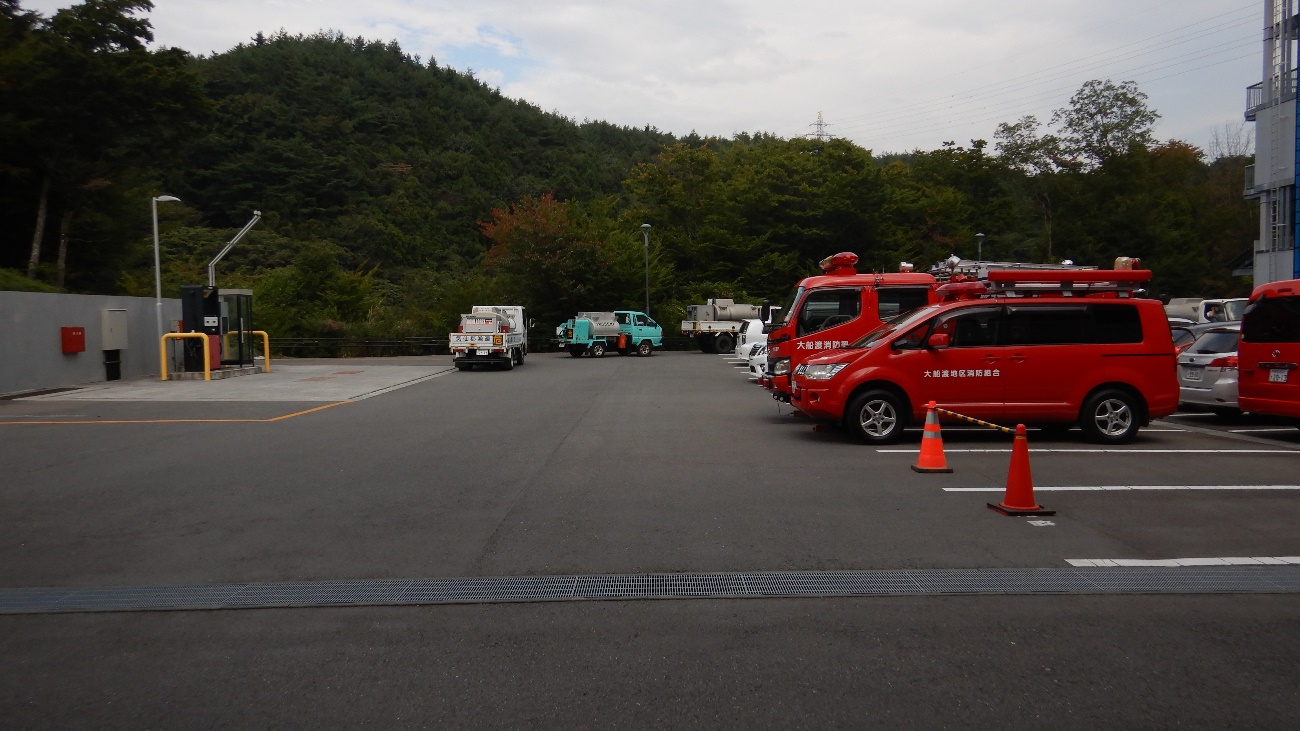 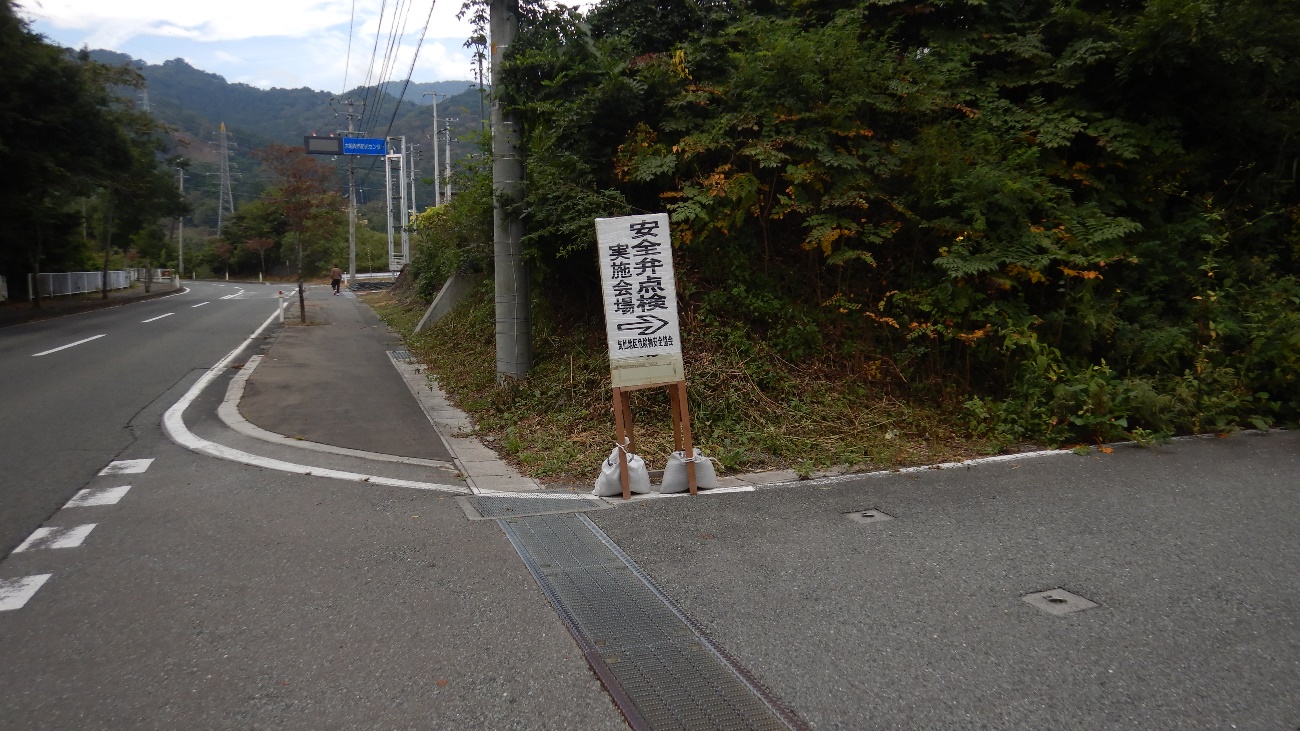 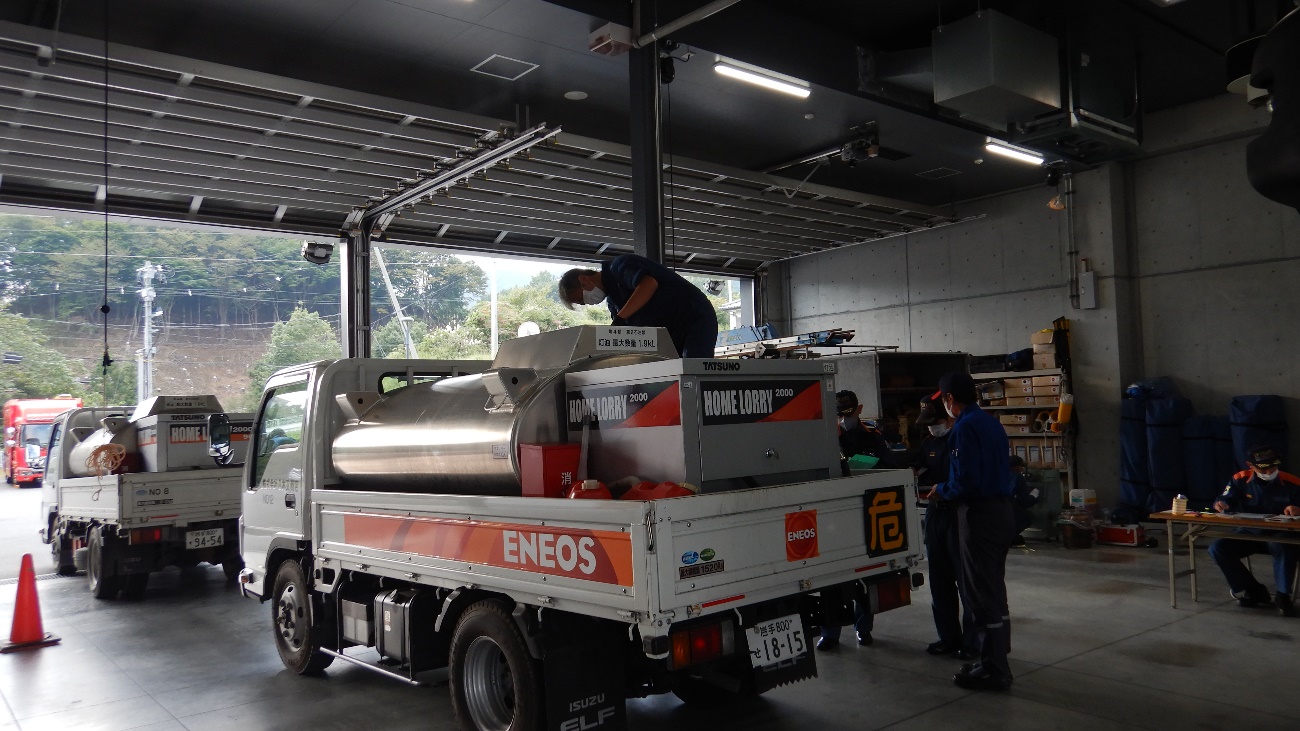 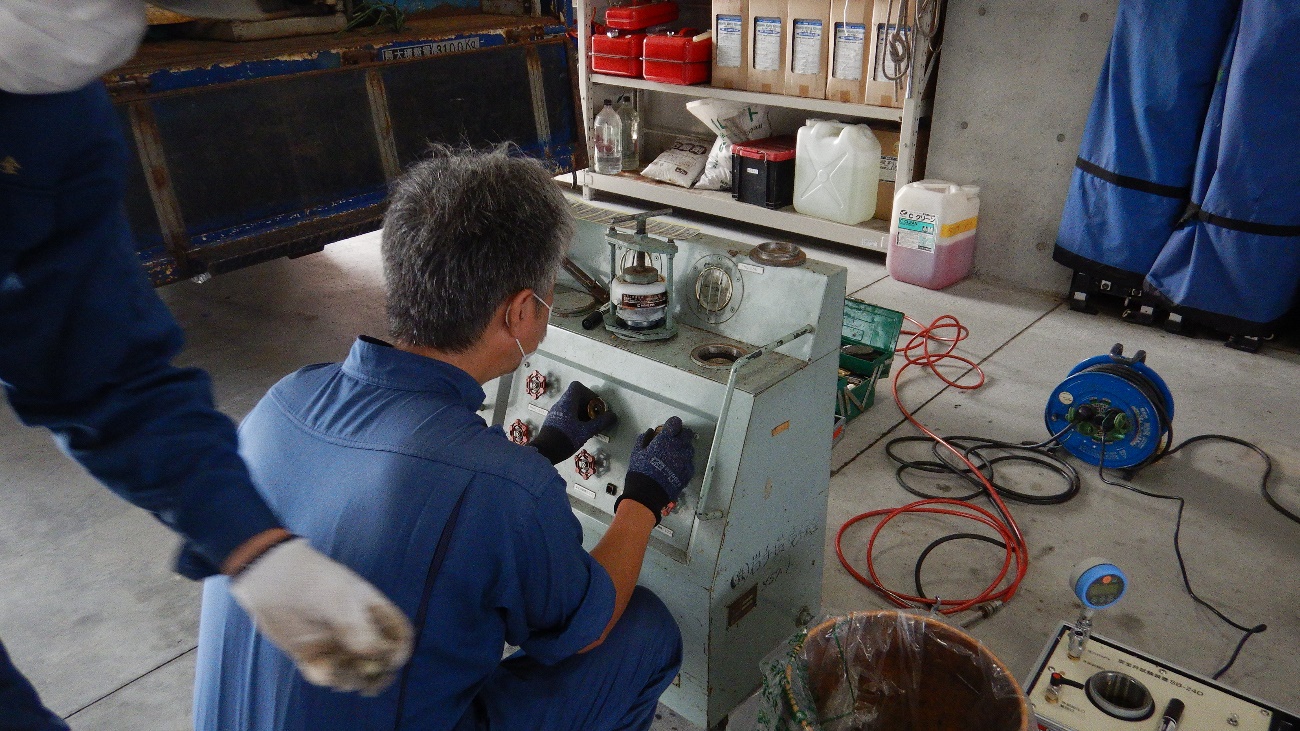 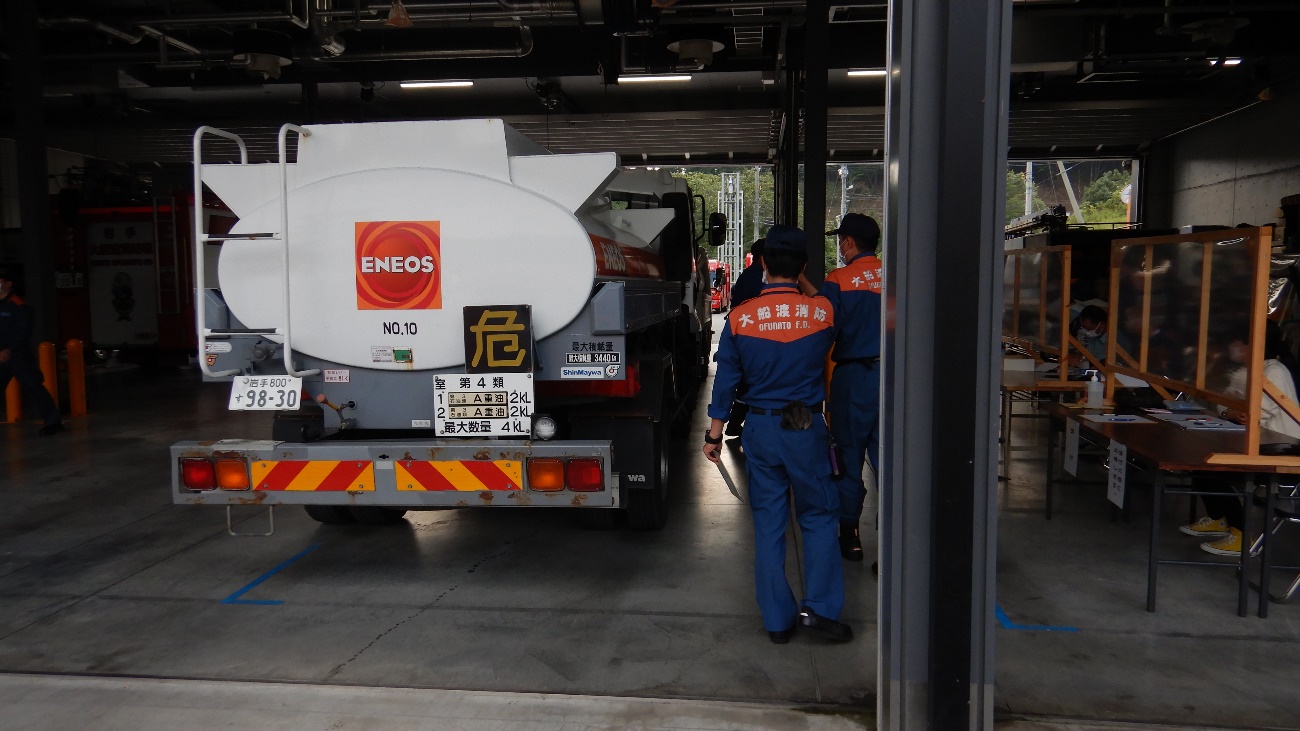 